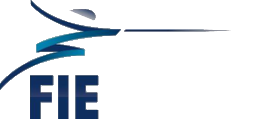 Helen Smith (MH, AUS)Helen Smith est une ancienne fleurettiste australienne née le 31 juillet 1953 à Tawonga, Australie.Elle a débuté sa carrière sportive à 14 ans et y a mis fin à 31 ans. Elle a participé aux Jeux Olympiques en 1976, 1980 et 1984, et à de nombreuses autres compétitions nationales et internationales. De 1970 à 1991, elle a été 9 fois championne d'Australie et championne d'Océanie. Elle a également remporté la médaille d'or de la compétition de fleuret par équipes et individuelle des Championnats du Commonwealth en 1974 et 1978 respectivement.En plus de sa carrière sportive, elle a officié comme arbitre dans plusieurs compétitions nationales et internationales pendant plus de 20 ans.Helen Smith a également entraîné plusieurs jeunes australiens, principalement au Club d'escrime de Williamstown (aujourd'hui appelé Dragons FC), qu'elle a fondé en 1976. En 1992, Helen Smith est la première australienne à devenir Maître d'armes dans les trois armes.Elle a ensuite poursuivi sa carrière dans l'administration sportive, notamment au sein de la Fédération australienne d'escrime. Elle a été Présidente de la Victorian Amateur Fencing Association pendant 11 ans ; membre du Comité exécutif de la Fédération australienne d'escrime avant de devenir sa présidente en 2000 ; Présidente de la Commission d'arbitrage de 1996 à 2009 et Présidente de la Commission d’Entraînement et programme haute performance de 2000 à 2009. Elle a été sélectionneuse nationale pendant 20 ans et capitaine de l'équipe d'Australie de 1991 à 2000.Helen Smith a été membre du Conseil olympique victorien de 2001 à 2009. Au cours de cette période, elle a été un membre très actif de la Commission Éducation.Au niveau international, elle a été Vice-présidente de la Fédération d'escrime du Commonwealth et membre de sa Commission technique de 1994 à 2002, avant de devenir Présidente de la Fédération en 2002. Elle occupe toujours ce poste aujourd'hui.Elle a été élue Présidente de la Confédération océanique d'escrime en 2002 et assume toujours cette fonction à ce jour. Elle est également membre non-votant du Comité exécutif de la Confédération asiatique d'escrime.Helen Smith a joué un rôle considérable au sein de la Fédération Internationale d'Escrime. Elle a été membre de la Commission des Règlements de 2000 à 2008, et membre de la Commission spéciale de la FIE pour les Championnats du monde et les Jeux Olympiques de 2000 à 2008. Elle a été déléguée de la FIE lors de la 4e Conférence mondiale sur la femme et le sport organisée par le Comité International Olympique, et est devenue membre fondateur du Conseil Femme et escrime de la FIE la même année.Elle représente le Comité Exécutif au Conseil Femme et escrime depuis 2012 et est Présidente du Conseil Femme et escrime de la Confédération asiatique d’escrime.Elle est membre du Comité Exécutif de la FIE depuis 2002 et membre d’honneur de la FIE depuis 2008. En 2015, Helen Smith est devenue membre (AM) de la Division générale de l'Ordre de l'Australie en reconnaissance de son importante contribution à l'escrime en tant qu'athlète Olympique, entraîneur et mentor, et des rôles exécutifs et administratifs qu'elle a assumés. 